1. Обим правоугаоника је 38cm.Израчунати површину тог правоугаоника ако је једна страница за 5cm дужа од друге странице.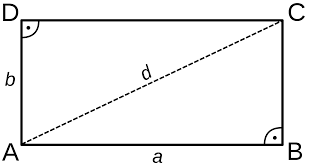 P=84cm2P=18cm2P=35cm2P=51cm22. Обим паралелограма је 72cm.Израчунати дужине страница тог паралелограма ако је једна страница три пута краћа од друге странице паралелограма.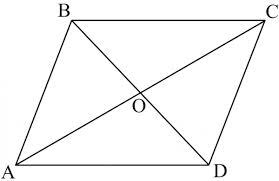 b=16cm, a=4cmb=15cm, a=30cmb=9cm, a=27cmb=1cm, a=3cm3. Обим једнакокраког троугла је 64cm.Израчунати површину тог троугла ако је крак за 11cm дужи од основице.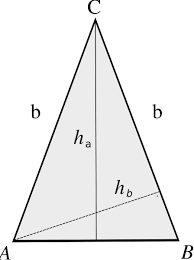 P=98cm2P=86cm2P=80cm2P=168cm24. Израчунати обим О правилног четвороугла чија је дужина странице а=3cm.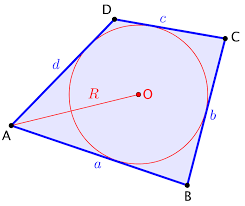 O=12cmO=9cmO=10cmO=20cm5. Израчунати дужину странице а правилног петоугла, чији је обим О=35cm.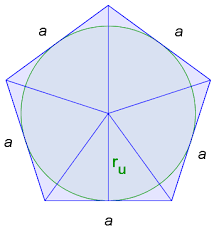 a=3cmа=7cma=5cma=10cm6. Колико се дијагонала може повући из једног темена правилног многоугла чија је дужина странице а=5cm, а обим О=65cm.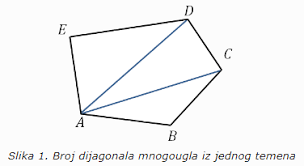 правилни двадесетоугао, d20=17правилни деветоугао, d9=6правилни осамнаестоугао, d18=15правилни тринаестоугао, d13=107. Колики је обим О правилног многоугла чија је дужина странице а=3cm, а укупни број дијагонала Dn=35?O=25cmO=20cmO=30cmO=35cm8. Колики је збир спољашњих углова правилног многоугла чија је дужина странице а=3cm, а обим О=12,6dm?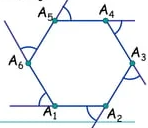 310°360°240°180°9. Израчунати површину P правилног четвороугла ако је дужина странице а=0,15m.P=153cm2P=225cm2P=266cm2P=250cm210. Израчунати површину P правилног шестоугла чија је дужина странице а=1,6dm.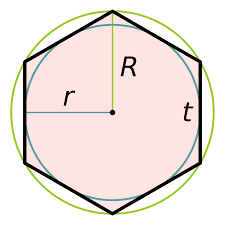 P=384√3 cm2P=24√3cm2P=18√3cm2P=36√3cm211. Израчунати обим правилног многоугла чија је дужина странице 2,5cm ако је збир унутрашњих углова тог многоугла 3240°.O=62cmО=50cmO=44cmO=35cm12. Израчунати површину једнакостраничног троугла ако је полупречник описаног круга око троугла 3cm.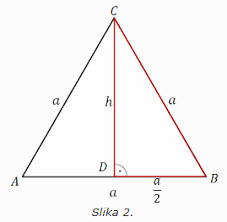 P=9∙√3cm2P=16√3cm2P=27/4∙√3 cm2P=9∙√5cm213. Правилан петоугао и правилан дванаестоугао имају исте дужине страница од по 5cm.За колико треба повећати сваку страницу петоугла да би обими ових многоуглова били исти?страницу петоугла треба повећати за 11cmстраницу петоугла треба повећати за 7cmстраницу петоугла треба смањити за 9cmстраницу петоугла треба повећати за 18cm14. Збир унутрашњих углова правилног многоугла је 1800°.Израчунати обим тог многоугла ако је дужина странице 3cm.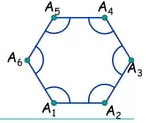 O=18cmO=36cmO=20cmO=55cm15. Парк има облик правилног осмоугла.Новак стоји у центру описаног круга тог осмоугла и од једног темена је удаљен 60m.Колика је површина тог парка? P=3642√3cm2 P=7200√2m2 P=1350√3cm2 P=950√2m216. Израчунати површину P правилног осмоугла ABCDEFGH чија је дужина дијагонале AC једнака d=4cm.P=5√2cm2P=9√5cm2P=13√2cm2P=16√2cm2